Ο σεβασμός του «άλλου» στην Ορθόδοξη Παράδοση/(Παραβολή της Κρίσης, Μτ 25, 31­46) 1.Φτιάξτε ένα κολλάζ με παραδείγματα σαν αυτά που χρησιμοποιεί ο Χριστός στην παραβολή, που να δείχνουν τι κάνουμε ή τι δεν κάνουμε σήμερα σε ανθρώπους που έχουν ανάγκη.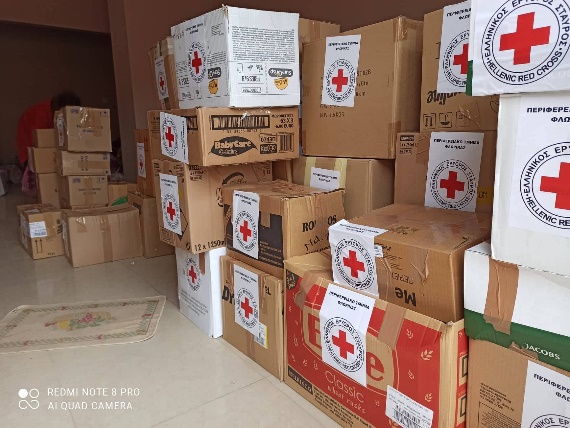 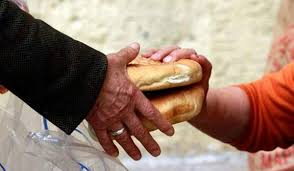 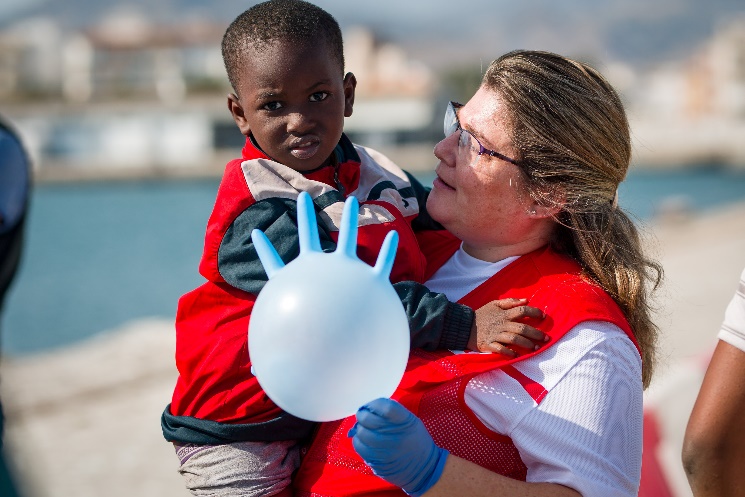 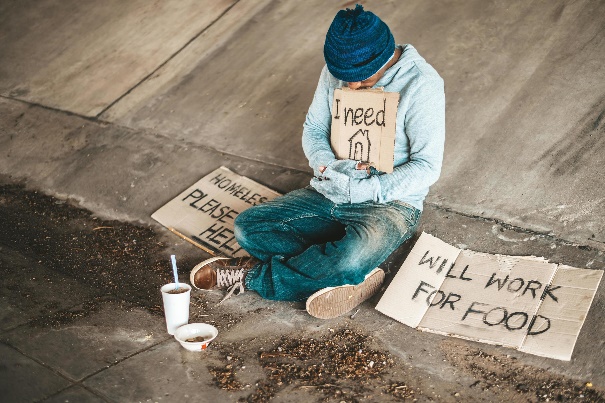 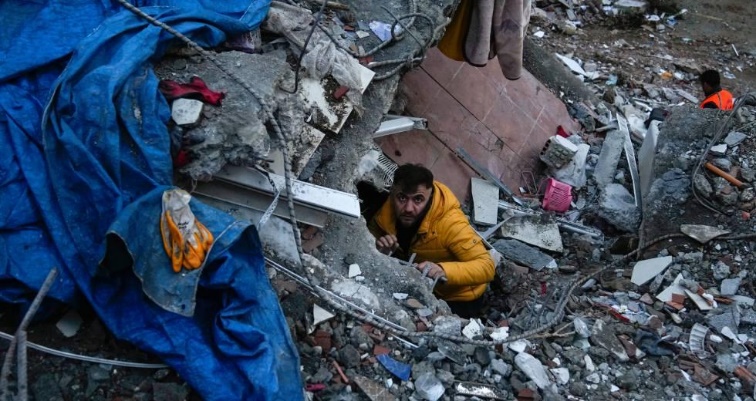 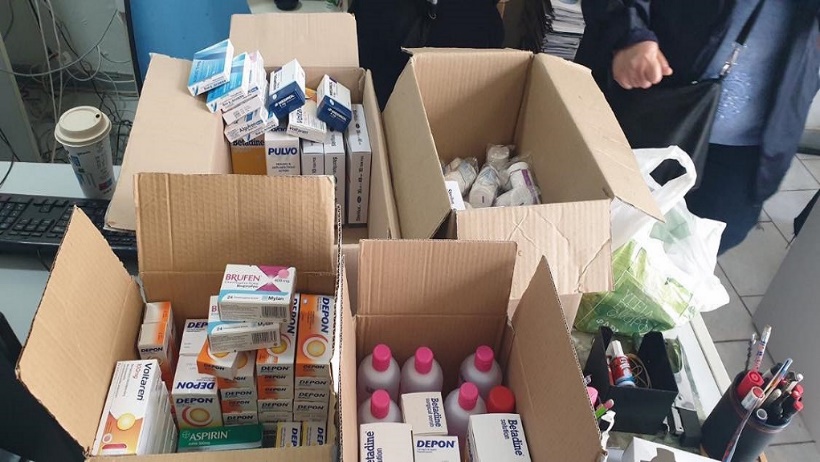 